Муниципальное бюджетное дошкольное образовательное учреждение детский сад №1 г. СпасскаПроект «Музыкальная игра как одно из действенных  средств музыкального развития ребенка»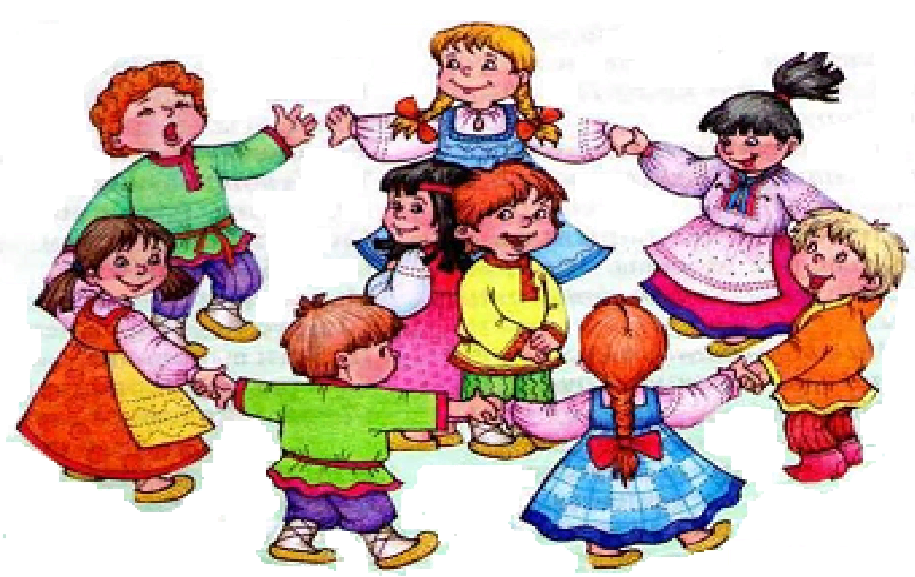 Музыкальный руководитель Грознова Л. В.Спасск 2020 - .Вид проекта: познавательно-творческий, развивающий, игровой.Сроки реализации:  ноябрь 2020- май 2021г.Участники: дети младшего, среднего, старшего, подготовительной групп, педагоги  ДОУ, родители.Актуальность. Музыкальная игра является активным средством музыкального воспитания дошкольников. По содержанию и задачам все музыкальные игры можно отнести к дидактическим. Яркая  художественная форма,   которая выражается в музыкальной теме, игровая ситуация, необходимость следовать определенным правилам вызывают у детей повышенный интерес, эмоциональный отклик, что способствует активному восприятию музыки, быстрому запоминанию и воспроизведению игры.Привлекательность этой формы детской деятельности, интерес и радость, которые испытывают дети, способствуют успешному развитию у них музыкальных и творческих способностей.Игра, по утверждению психолога Г.С. Тарасова - это эмоциональная непосредственность мотивов, устремлённость к цели, оценка результатов деятельности, усвоение нового. В ней зарождается личность ребёнка.Интерес к процессу действования, «условность» действий, ситуации, «языка» вводят детей в окружающий их мир. Сделать это вхождение желанным, занимательным, значимым - задача взрослых. Наиболее полезны для ребёнка  дошкольного возраста такие игры, которые имеют направленность на развитие внимания, памяти, мышления, коммуникативных навыков и творческого воображения.Надо сказать, что музыкальная игра, как игровая форма обучения, явление очень сложное. Д. Колоцца отмечал: «Дайте ребенку возможность играть и соедините обучение с игрой так, чтобы мудрость появлялась с веселой улыбкой, остерегайтесь утомлять ее чрезвычайной серьезностью».В любой игре   действуют одновременно несколько начал:•	- учебное;•	- познавательное;•	- игровое;•	- занимательное.Основное назначение музыкальных игр - это ввести детей в понимание свойств и качеств  воспринимаемых явлений. Музыкальные игры как бы дают возможность выразить и завершить процесс  сенсорного опыта ребенка по восприятию свойств, качеств явлений.Роль взрослого в музыкальной игре также крайне велика: он тактично направляет ее ход, следит за взаимоотношениями играющих, сохраняет самостоятельный и творческий характер игровой деятельности детей, так же важно, чтобы в процессе игры не возникало негатива, так как это может оказать влияние на желание ребёнка заниматься теми или иными занятиями. Еще А. С. Макаренко писал: «И я как педагог должен с ними играть. Если я буду только приучать, требовать настаивать, я буду посторонней силой, может быть полезной, но не близкой. Я должен обязательно немного играть, и я этого требовал от всех своих коллег».Музыкальная игра представляет собой активную творческую деятельность детей, направленную на выражение характера музыки посредством движений. Чтобы достигнуть поставленной цели, необходимо обучать детей навыкам восприятия музыки и навыкам движений в соответствии с ее характером.Цель: Развитие музыкальных способностей в доступной игровой форме - посредством  внедрения в музыкальный процесс игровых ситуаций.Задачи.Общие: Побуждать детей к самостоятельным действиям с применением знаний, полученных в процессе музыкальной деятельности;Прививать интерес к самостоятельной музыкальной игровой деятельности.Коррекционные:развитие слухового, зрительного, тактильного восприятия, мимической мускулатуры, дыхательной системы, артикуляционного аппарата, свойства голоса (высоту, темп, динамику, ритм), координации движений и нормализация их темпа и ритма;  формирование выразительных средств: интонации, мимики, жестов, движения. Оздоровительные:укрепление сердечно-сосудистой, двигательной систем,костно-мышечного аппарата;развитие моторики: общей, мелкой, артикуляционной;развитие «мышечного чувства» (способности снимать   эмоциональное и физическое напряжение);развитие быстроты двигательной реакции.Образовательные:обучение речевым, певческим, двигательным навыкам;развитие музыкальных, творческих, коммуникативных способностей;формирование умственных умений и действий.       Воспитательные:воспитание общей музыкальной, речевой, двигательной культуры;эстетическое отношение к окружающему;развитие чувств, эмоции.Развивающие:Познавательную активность;Устойчивый интерес к действованию;Саморегуляцию и самоконтроль;Внимание, память, мышление;Ориентировку в пространстве.Предполагаемые результаты: Повышение эффективности воспитательной и образовательной деятельности;Пополнение картотеки дидактических средств обучения;Проявление у детей творческого самовыражения и фантазии.Музыкальные способности будут развиваться более успешно, если использовать различные виды музыкальных игр.Необходимые условия реализации проекта:- предметно-развивающая среда:- музыкальное оборудование;- различные виды игрушек;- физкультурное оборудование;- природный материал;- посуда и кухонная утварь;- самодельные музыкальные шумовые инструменты.Этапы проекта.  Подготовительный:подбор и анализ методической литературы по теме проекта;составление плана по проекту;подбор атрибутов для музыкальных игр.Основной.Существуют разнообразные классификации музыкальных игр. музыкально-подвижные игры;хороводные игры;музыкальные рече -двигательные игры;игры-забавы;игры-песни;игры на музыкальных инструментах;ритмические игры;  музыкально-дидактические игры.  Подвижные игры с правилами развивают волевую сферу,  быстроту реакции на звуковой раздражитель, формируют   коммуникативные способности.Игры с речью развивают вокально-слуховую и двигательно-слуховую координацию,  нормализуют процессы регуляции темпа и ритма.  Своему эмоционально – образному содержанию они упражняют детей в основных и танцевальных движениях, помогают им лучше ориентироваться в пространстве.Игры-песни развивают функции голосообразования    свойства голоса, способствуют   развитию  звукообразования, дикции,   дыхания. Действия детей определяются содержанием песни и конкретным характером персонажа.Артикуляционные игры укрепляют мышцы языка, зева, губ, щек, голосовых связок ,активизируют подвижность  верхней и нижней челюсти.  Игра на музыкальных инструментах помогает развивать чувство ансамбля, ритмический и тембровый слух, чувство формы.Игры- забавы побуждают к творческой активности, инициативе,  формируют творческие способности. Дети передают в этих играх образы, согласуя свои движения с музыкой.
Ритмические игры направлены на усвоение музыкальной речи, интонационную выразительность  звука,  слога, фразы, предложения, части и всего законченного музыкального  и речевого построения с помощью двигательных упражнений  под музыку. Основное назначение музыкально - дидактических игр - формировать у детей музыкальные способности, в доступной игровой форме помочь им разобраться в соотношении звуков по высоте, развивать у них чувство ритма, тембровый и динамический слух, побуждать к самостоятельным действиям с применением знаний, полученных на музыкальных занятиях.    Планирование.
Ранний возраст. Ноябрь.   «Где ж мои, ребятки?», муз. Е. Тиличеевой.                  «Похлопаем в ладоши, похлопаем немножко», муз. Е. Железновой.Декабрь. «Колокольчик и барабан»                   «Пляска с фонариками», муз. и сл. Е. Тиличеевой.Январь.    «Озорная погремушка» сл. И. Черницкой, муз. И. Арсеева.Февраль.  «Ритмичные ножки», муз. и сл. Н. Землемеровой.                    «Воробушки и кот», муз. М. Картушиной, сл. С. Ермакова.Март.       «Игра в лошадки», муз. Г. Финаровского, сл. В. Антоновой.                    «Каблучок», хороводная игра, муз.- любая народная.Апрель.     «Топ – хлоп, малыши», А И.  Буренина.                    «Гулять – отдыхать», муз. Н. Раухвергера.Май.           «Жуки», муз. В. Карасевой, сл. Н. Френкель.                    «Гусеница», муз. А. Филлипенко.2 группа раннего возраста. Ноябрь.   «Бум, бум бубен нам устроил шум», Т. Тютюнникова.                   «Солнышко и дождик», муз. Е. Тиличеевой.Декабрь.  «Гуляем и пляшем», муз. М. Раухвергера. (с маракасами)                    «Гномы и великан», муз. Д. Львова-Компанейца.Январь.     «Гуляем пляшем», муз. М. Раухвергера. (с гимнастическими палками)Февраль.   «Тихие и громкие ладошки», муз. и сл. Н. Землемеровой.                     «Дети и медведь», муз. и сл. Н. Землемеровой.Март.       «Варим кашу», сл. Н. Бабинова, любая народная мелодия.                    «Музыкальный ручеек» (с мячом), муз. Э. Ожерельевой.Апрель.     «Солнце, солнце высоко», сл. и муз. М. Картушиной.                    «Игра в лошадки», муз. Е. Тиличеевой, сл. Н. Френкель и А. Барто.Май.           «Бабочки и жуки», муз. Н. Раухвергера.                     «У медведя во бору», сл. муз. Е. Тиличеевой. Младшая группа.Ноябрь.    «Волшебный зонт», муз. Гомоновой.                    «Зайцы и ветерок», муз. И. Бодраченко.Декабрь.   «Зайцы и лиса», муз. М. Картушиной.                     «Как из леса слышен звук», М. Картушина.Январь.      «Метель и птички»Февраль.    «Лепим мы снеговика», автор А. Веселова.                    «Волшебный платок», муз. и сл. М. Картушиной.Март.       «Жуки и бабочки», муз. Н. Раухвергера.                    «Маленькие птички», муз. и сл.  Г. В. Носовой.Апрель.     «Греются на солнышке малые ребята», муз. и сл. М. Картушиной.                    «Петух и дети», сл. и муз народные.Май.          «Воробушки и автомобиль», муз. Н. Раухвергера.                   Танец – игра « Дождя мы не боимся», сл. Ю. Энтина, муз. М. Минкова.Средний возраст. Ноябрь.    «Тучка-сердючка», муз Л. Олифировой.                   «Грибники», муз. Е. Майковой.Декабрь.  «Игра с зимушкой-зимой», муз. М. Сидоровой.                    «Как на горке снег, снег», сл. Токмаковой.Январь.     «По зимним дорожкам», муз. И. Парахневич.Февраль.   «Мышка», муз. и сл. А Чугайкиной.                     «Солдатики», сл.  и  муз. Т. Копытовой.Март.        «Жуки и бабочки», муз. Н. Раухвергера.                     «Мы с цветочками гуляем», сл. и муз. А. Галлямовой.Апрель.      «Кап, кап, капель, на дворе апрель», сл. и  муз. Л. Олиферовой.                     «Горошина», сл. и муз. В. Карасевой.Май.           «Веселые музыканты», сл. А. Соболевой, муз. танец «Бульба».                    «Фантики», муз.  и сл. А. Чугайкиной.Старший возраст.Ноябрь.        «Робин Бобин», перевод К. Чуковского.                        «Роботы и звездочки». Декабрь.      «Фантики», муз. Копытовой.                        «Ключи от буфета»Январь.          «Сорока-сорока», потешка в форме канонаФевраль.       «Игра с валенком», сл. и муз. Т. Копытовой.                         «Солдатики», муз. и сл. Т. Копытовой.Март.            Ритмическая игра с кубиками.                         «Ты весна приходи, радость нам приноси», (игра в оркестре) сл. и муз. А.             Галлямовой.Апрель.          «Совушка –сова», сл. М. Картушиной, муз. Л. Штейн.                         «Дедушка Домовой», сл. и муз. М. Картушиной.Май.                «Приветливый гудок», сл. и муз. Л. Мишалкиной.                          «Кубики», на музыку «Добрый жук», Спадеваккиа.                         Подготовительная к школе группа.Ноябрь.         «Ку-чи-чи», амр. танец-игра.                        «Шатер», муз. Копытовой.Декабрь.       «Ой, ты Зимушка-зима»,  автор Е. Пирогова.                        «Летит, летит по небу шар», на мелодию «В лесу родилась елочка» Январь.         «Луна», муз. ОттмарФевраль.      «Игра в плетень», муз. и сл. Т. Копытовой.                        «Аты-баты шли солдаты», муз. И. Бодраченко.Март.            «Ручейки бегут, бегут», сл. и муз. А. Галлямовой.                         Ритмическая игра с кубиками или стаканчиками.Апрель.          Игра с лентой «Вышел Ваня погулять», сл. и муз. Е. Шаламоновой.                         «Ручеек, река, море, океан», авторская.Май.               «Веселый хоровод», сл. и муз. Н. Калаповой.                         «Ищи», муз. и сл. Т. Ломовой.